Произвести оплату можно одним из предложенных способов:1. В отделении любого банка.  Для этого Вам необходимо распечатать квитанцию и оплатить ее в любом удобном для Вас банке через кассу или через устройства самообслуживания (платёжные терминалы) банка. 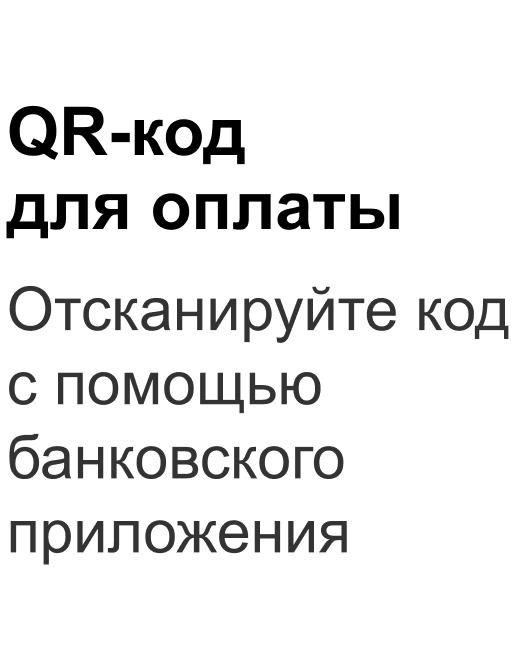 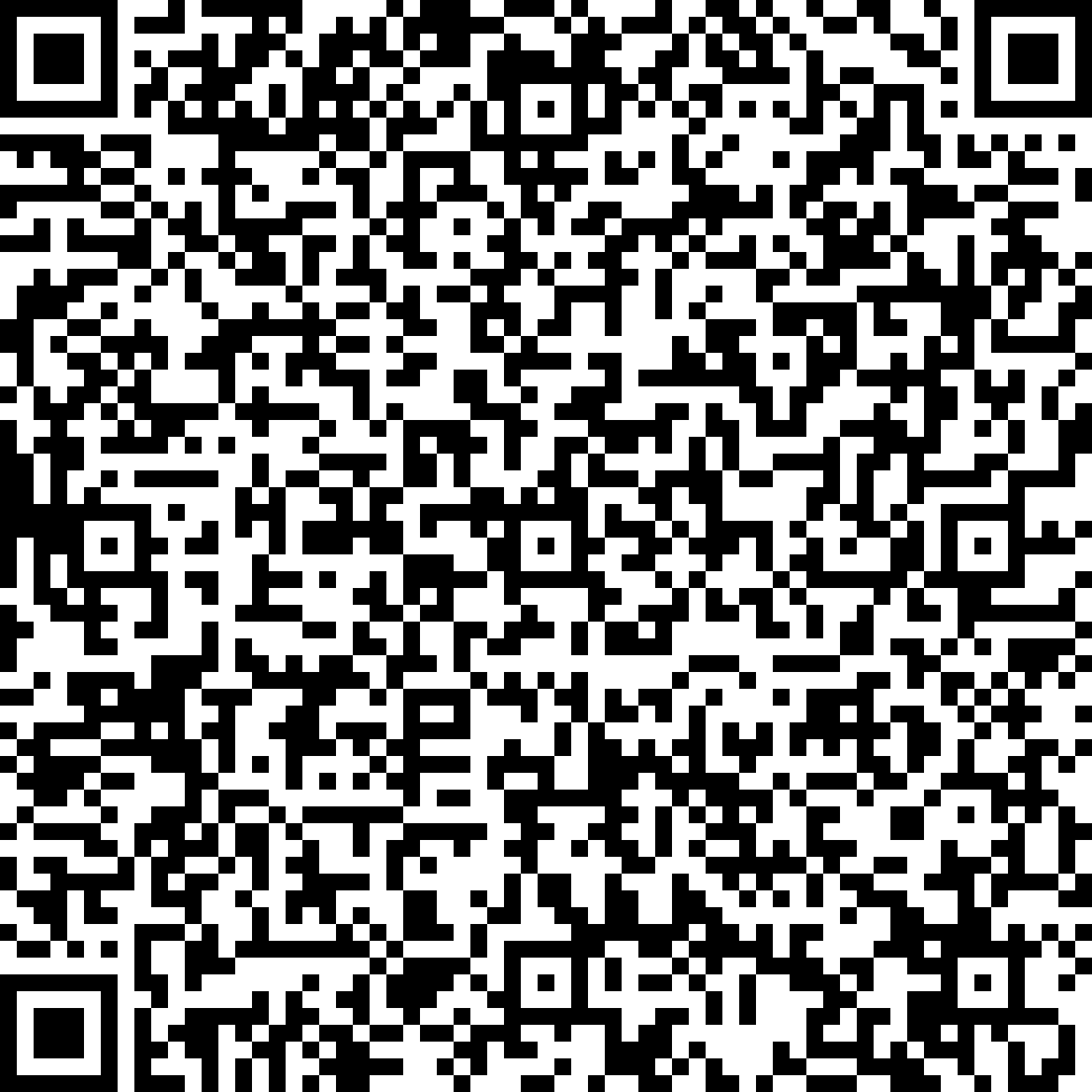 2.  С помощью онлайн-сервисов банков. Для оплаты через систему онлайн достаточно войти в раздел "Платежи", найти услугу "Платеж по реквизитам".3. По QR коду с помощью банковского приложения.*Для исполнения 54-ФЗ "О применении контрольно-кассовой техники при осуществлении расчетов в РФ" от 22.05.2003 № сотовый телефон плательщика или e-mail указывается в обязательном порядке.Согласно 54-ФЗ продавец обязан направлять покупателю чек в электронном формате при расчетах в сети Интернет или по требованию покупателя. - линия отрезаФорма № ПД-4Форма № ПД-4Форма № ПД-4Форма № ПД-4Форма № ПД-4Форма № ПД-4Форма № ПД-4Форма № ПД-4Форма № ПД-4Форма № ПД-4Форма № ПД-4Форма № ПД-4Форма № ПД-4Форма № ПД-4Форма № ПД-4Форма № ПД-4Форма № ПД-4Форма № ПД-4Форма № ПД-4Форма № ПД-4Форма № ПД-4Форма № ПД-4Форма № ПД-4Форма № ПД-4Форма № ПД-4Форма № ПД-4Форма № ПД-4Форма № ПД-4Форма № ПД-4Форма № ПД-4Форма № ПД-4Форма № ПД-4Форма № ПД-4Форма № ПД-4Форма № ПД-4Форма № ПД-4Форма № ПД-4ИзвещениеКассирООО "Образовательный центр "Инициатива"ООО "Образовательный центр "Инициатива"ООО "Образовательный центр "Инициатива"ООО "Образовательный центр "Инициатива"ООО "Образовательный центр "Инициатива"ООО "Образовательный центр "Инициатива"ООО "Образовательный центр "Инициатива"ООО "Образовательный центр "Инициатива"ООО "Образовательный центр "Инициатива"ООО "Образовательный центр "Инициатива"ООО "Образовательный центр "Инициатива"ООО "Образовательный центр "Инициатива"ООО "Образовательный центр "Инициатива"ООО "Образовательный центр "Инициатива"ООО "Образовательный центр "Инициатива"ООО "Образовательный центр "Инициатива"ООО "Образовательный центр "Инициатива"ООО "Образовательный центр "Инициатива"ООО "Образовательный центр "Инициатива"ООО "Образовательный центр "Инициатива"ООО "Образовательный центр "Инициатива"ООО "Образовательный центр "Инициатива"ООО "Образовательный центр "Инициатива"ООО "Образовательный центр "Инициатива"ООО "Образовательный центр "Инициатива"ООО "Образовательный центр "Инициатива"ООО "Образовательный центр "Инициатива"ООО "Образовательный центр "Инициатива"ООО "Образовательный центр "Инициатива"ООО "Образовательный центр "Инициатива"ООО "Образовательный центр "Инициатива"ООО "Образовательный центр "Инициатива"ООО "Образовательный центр "Инициатива"ООО "Образовательный центр "Инициатива"ООО "Образовательный центр "Инициатива"ООО "Образовательный центр "Инициатива"ООО "Образовательный центр "Инициатива" - линия отрезаИзвещениеКассир(наименование получателя платежа)(наименование получателя платежа)(наименование получателя платежа)(наименование получателя платежа)(наименование получателя платежа)(наименование получателя платежа)(наименование получателя платежа)(наименование получателя платежа)(наименование получателя платежа)(наименование получателя платежа)(наименование получателя платежа)(наименование получателя платежа)(наименование получателя платежа)(наименование получателя платежа)(наименование получателя платежа)(наименование получателя платежа)(наименование получателя платежа)(наименование получателя платежа)(наименование получателя платежа)(наименование получателя платежа)(наименование получателя платежа)(наименование получателя платежа)(наименование получателя платежа)(наименование получателя платежа)(наименование получателя платежа)(наименование получателя платежа) - линия отрезаИзвещениеКассир21301686002130168600213016860021301686002130168600213016860021301686002130168600213001001213001001213001001213001001213001001213001001213001001213001001213001001213001001213001001213001001213001001213001001213001001213001001 - линия отрезаИзвещениеКассир(ИНН)(ИНН)(ИНН)(ИНН)(ИНН)(ИНН)(ИНН)(ИНН)(КПП)(КПП)(КПП)(КПП)(КПП)(КПП)(КПП)(КПП)(КПП)(КПП)(КПП)(КПП)(КПП)(КПП)(КПП)(КПП) - линия отрезаИзвещениеКассир40702810175000009388407028101750000093884070281017500000938840702810175000009388407028101750000093884070281017500000938840702810175000009388407028101750000093884070281017500000938840702810175000009388407028101750000093884070281017500000938840702810175000009388вввЧУВАШСКОЕ ОТДЕЛЕНИЕ N8613 ПАО СБЕРБАНКЧУВАШСКОЕ ОТДЕЛЕНИЕ N8613 ПАО СБЕРБАНКЧУВАШСКОЕ ОТДЕЛЕНИЕ N8613 ПАО СБЕРБАНКЧУВАШСКОЕ ОТДЕЛЕНИЕ N8613 ПАО СБЕРБАНКЧУВАШСКОЕ ОТДЕЛЕНИЕ N8613 ПАО СБЕРБАНКЧУВАШСКОЕ ОТДЕЛЕНИЕ N8613 ПАО СБЕРБАНКЧУВАШСКОЕ ОТДЕЛЕНИЕ N8613 ПАО СБЕРБАНКЧУВАШСКОЕ ОТДЕЛЕНИЕ N8613 ПАО СБЕРБАНКЧУВАШСКОЕ ОТДЕЛЕНИЕ N8613 ПАО СБЕРБАНКЧУВАШСКОЕ ОТДЕЛЕНИЕ N8613 ПАО СБЕРБАНКЧУВАШСКОЕ ОТДЕЛЕНИЕ N8613 ПАО СБЕРБАНКЧУВАШСКОЕ ОТДЕЛЕНИЕ N8613 ПАО СБЕРБАНКЧУВАШСКОЕ ОТДЕЛЕНИЕ N8613 ПАО СБЕРБАНКЧУВАШСКОЕ ОТДЕЛЕНИЕ N8613 ПАО СБЕРБАНКЧУВАШСКОЕ ОТДЕЛЕНИЕ N8613 ПАО СБЕРБАНКЧУВАШСКОЕ ОТДЕЛЕНИЕ N8613 ПАО СБЕРБАНКЧУВАШСКОЕ ОТДЕЛЕНИЕ N8613 ПАО СБЕРБАНКЧУВАШСКОЕ ОТДЕЛЕНИЕ N8613 ПАО СБЕРБАНКЧУВАШСКОЕ ОТДЕЛЕНИЕ N8613 ПАО СБЕРБАНКЧУВАШСКОЕ ОТДЕЛЕНИЕ N8613 ПАО СБЕРБАНКЧУВАШСКОЕ ОТДЕЛЕНИЕ N8613 ПАО СБЕРБАНК - линия отрезаИзвещениеКассир(номер счета получателя платежа)(номер счета получателя платежа)(номер счета получателя платежа)(номер счета получателя платежа)(номер счета получателя платежа)(номер счета получателя платежа)(номер счета получателя платежа)(номер счета получателя платежа)(номер счета получателя платежа)(номер счета получателя платежа)(номер счета получателя платежа)(номер счета получателя платежа)(номер счета получателя платежа)(наименование банка)(наименование банка)(наименование банка)(наименование банка)(наименование банка)(наименование банка)(наименование банка)(наименование банка)(наименование банка)(наименование банка)(наименование банка)(наименование банка)(наименование банка)(наименование банка)(наименование банка)(наименование банка)(наименование банка)(наименование банка)(наименование банка)(наименование банка)(наименование банка) - линия отрезаИзвещениеКассирБИК049706609049706609049706609049706609049706609049706609049706609Кор/сч.Кор/сч.Кор/сч.Кор/сч.Кор/сч.Кор/сч.Кор/сч.Кор/сч.301018103000000006093010181030000000060930101810300000000609301018103000000006093010181030000000060930101810300000000609301018103000000006093010181030000000060930101810300000000609301018103000000006093010181030000000060930101810300000000609301018103000000006093010181030000000060930101810300000000609301018103000000006093010181030000000060930101810300000000609301018103000000006093010181030000000060930101810300000000609 - линия отрезаИзвещениеКассирЗаказ № 21-22-01 от 16.08.2021 г.+ сотовый телефон плательщикаЗаказ № 21-22-01 от 16.08.2021 г.+ сотовый телефон плательщикаЗаказ № 21-22-01 от 16.08.2021 г.+ сотовый телефон плательщикаЗаказ № 21-22-01 от 16.08.2021 г.+ сотовый телефон плательщикаЗаказ № 21-22-01 от 16.08.2021 г.+ сотовый телефон плательщикаЗаказ № 21-22-01 от 16.08.2021 г.+ сотовый телефон плательщикаЗаказ № 21-22-01 от 16.08.2021 г.+ сотовый телефон плательщикаЗаказ № 21-22-01 от 16.08.2021 г.+ сотовый телефон плательщикаЗаказ № 21-22-01 от 16.08.2021 г.+ сотовый телефон плательщикаЗаказ № 21-22-01 от 16.08.2021 г.+ сотовый телефон плательщикаЗаказ № 21-22-01 от 16.08.2021 г.+ сотовый телефон плательщикаЗаказ № 21-22-01 от 16.08.2021 г.+ сотовый телефон плательщикаЗаказ № 21-22-01 от 16.08.2021 г.+ сотовый телефон плательщикаЗаказ № 21-22-01 от 16.08.2021 г.+ сотовый телефон плательщикаЗаказ № 21-22-01 от 16.08.2021 г.+ сотовый телефон плательщикаЗаказ № 21-22-01 от 16.08.2021 г.+ сотовый телефон плательщикаЗаказ № 21-22-01 от 16.08.2021 г.+ сотовый телефон плательщикаЗаказ № 21-22-01 от 16.08.2021 г.+ сотовый телефон плательщикаЗаказ № 21-22-01 от 16.08.2021 г.+ сотовый телефон плательщикаЗаказ № 21-22-01 от 16.08.2021 г.+ сотовый телефон плательщикаЗаказ № 21-22-01 от 16.08.2021 г.+ сотовый телефон плательщикаЗаказ № 21-22-01 от 16.08.2021 г.+ сотовый телефон плательщикаЗаказ № 21-22-01 от 16.08.2021 г.+ сотовый телефон плательщикаЗаказ № 21-22-01 от 16.08.2021 г.+ сотовый телефон плательщикаЗаказ № 21-22-01 от 16.08.2021 г.+ сотовый телефон плательщикаЗаказ № 21-22-01 от 16.08.2021 г.+ сотовый телефон плательщикаЗаказ № 21-22-01 от 16.08.2021 г.+ сотовый телефон плательщикаЗаказ № 21-22-01 от 16.08.2021 г.+ сотовый телефон плательщикаЗаказ № 21-22-01 от 16.08.2021 г.+ сотовый телефон плательщикаЗаказ № 21-22-01 от 16.08.2021 г.+ сотовый телефон плательщикаЗаказ № 21-22-01 от 16.08.2021 г.+ сотовый телефон плательщикаЗаказ № 21-22-01 от 16.08.2021 г.+ сотовый телефон плательщикаЗаказ № 21-22-01 от 16.08.2021 г.+ сотовый телефон плательщикаЗаказ № 21-22-01 от 16.08.2021 г.+ сотовый телефон плательщикаЗаказ № 21-22-01 от 16.08.2021 г.+ сотовый телефон плательщикаЗаказ № 21-22-01 от 16.08.2021 г.+ сотовый телефон плательщикаЗаказ № 21-22-01 от 16.08.2021 г.+ сотовый телефон плательщика - линия отрезаИзвещениеКассир                       (наименование платежа)                                                                                      (наименование платежа)                                                                                      (наименование платежа)                                                                                      (наименование платежа)                                                                                      (наименование платежа)                                                                                      (наименование платежа)                                                                                      (наименование платежа)                                                                                      (наименование платежа)                                                                                      (наименование платежа)                                                                                      (наименование платежа)                                                                                      (наименование платежа)                                                                                      (наименование платежа)                                                                                      (наименование платежа)                                                                                      (наименование платежа)                                                                                      (наименование платежа)                                                                                      (наименование платежа)                                                                                      (наименование платежа)                                                                                      (наименование платежа)                                                                                      (наименование платежа)                                                                                      (наименование платежа)                                                                                      (наименование платежа)                                                                                      (наименование платежа)                                                                                      (наименование платежа)                                                                - линия отрезаИзвещениеКассирПлательщик (Ф.И.О.):Плательщик (Ф.И.О.):Плательщик (Ф.И.О.):Плательщик (Ф.И.О.):Плательщик (Ф.И.О.):Плательщик (Ф.И.О.): - линия отрезаИзвещениеКассирАдрес плательщика:Адрес плательщика:Адрес плательщика:Адрес плательщика:Адрес плательщика:Адрес плательщика:ИзвещениеКассир   Сумма:   Сумма:   Сумма:руб.руб.коп.коп.коп.коп.коп.коп.коп.коп.коп.коп.коп.коп.коп.коп.коп.коп.ИзвещениеКассирПлательщик (подпись)Плательщик (подпись)Плательщик (подпись)Плательщик (подпись)Плательщик (подпись)ДатаДатаДатаДатаДата2020г.г.ИзвещениеКассирКвитанция КассирООО "Образовательный центр "Инициатива"ООО "Образовательный центр "Инициатива"ООО "Образовательный центр "Инициатива"ООО "Образовательный центр "Инициатива"ООО "Образовательный центр "Инициатива"ООО "Образовательный центр "Инициатива"ООО "Образовательный центр "Инициатива"ООО "Образовательный центр "Инициатива"ООО "Образовательный центр "Инициатива"ООО "Образовательный центр "Инициатива"ООО "Образовательный центр "Инициатива"ООО "Образовательный центр "Инициатива"ООО "Образовательный центр "Инициатива"ООО "Образовательный центр "Инициатива"ООО "Образовательный центр "Инициатива"ООО "Образовательный центр "Инициатива"ООО "Образовательный центр "Инициатива"ООО "Образовательный центр "Инициатива"ООО "Образовательный центр "Инициатива"ООО "Образовательный центр "Инициатива"ООО "Образовательный центр "Инициатива"ООО "Образовательный центр "Инициатива"ООО "Образовательный центр "Инициатива"ООО "Образовательный центр "Инициатива"ООО "Образовательный центр "Инициатива"ООО "Образовательный центр "Инициатива"ООО "Образовательный центр "Инициатива"ООО "Образовательный центр "Инициатива"ООО "Образовательный центр "Инициатива"ООО "Образовательный центр "Инициатива"ООО "Образовательный центр "Инициатива"ООО "Образовательный центр "Инициатива"ООО "Образовательный центр "Инициатива"ООО "Образовательный центр "Инициатива"ООО "Образовательный центр "Инициатива"ООО "Образовательный центр "Инициатива"ООО "Образовательный центр "Инициатива"Квитанция Кассир(наименование получателя платежа)(наименование получателя платежа)(наименование получателя платежа)(наименование получателя платежа)(наименование получателя платежа)(наименование получателя платежа)(наименование получателя платежа)(наименование получателя платежа)(наименование получателя платежа)(наименование получателя платежа)(наименование получателя платежа)(наименование получателя платежа)(наименование получателя платежа)(наименование получателя платежа)(наименование получателя платежа)(наименование получателя платежа)(наименование получателя платежа)(наименование получателя платежа)(наименование получателя платежа)(наименование получателя платежа)(наименование получателя платежа)(наименование получателя платежа)(наименование получателя платежа)(наименование получателя платежа)(наименование получателя платежа)(наименование получателя платежа)Квитанция Кассир213016860021301686002130168600213016860021301686002130168600213016860021301686002130168600213001001213001001213001001213001001213001001213001001213001001213001001213001001213001001213001001213001001213001001213001001213001001213001001213001001213001001Квитанция Кассир(ИНН)(ИНН)(ИНН)(ИНН)(ИНН)(ИНН)(ИНН)(ИНН)(ИНН)(КПП)(КПП)(КПП)(КПП)(КПП)(КПП)(КПП)(КПП)(КПП)(КПП)(КПП)(КПП)(КПП)(КПП)(КПП)(КПП)(КПП)(КПП)Квитанция Кассир407028101750000093884070281017500000938840702810175000009388407028101750000093884070281017500000938840702810175000009388407028101750000093884070281017500000938840702810175000009388407028101750000093884070281017500000938840702810175000009388ввввЧУВАШСКОЕ ОТДЕЛЕНИЕ N8613 ПАО СБЕРБАНКЧУВАШСКОЕ ОТДЕЛЕНИЕ N8613 ПАО СБЕРБАНКЧУВАШСКОЕ ОТДЕЛЕНИЕ N8613 ПАО СБЕРБАНКЧУВАШСКОЕ ОТДЕЛЕНИЕ N8613 ПАО СБЕРБАНКЧУВАШСКОЕ ОТДЕЛЕНИЕ N8613 ПАО СБЕРБАНКЧУВАШСКОЕ ОТДЕЛЕНИЕ N8613 ПАО СБЕРБАНКЧУВАШСКОЕ ОТДЕЛЕНИЕ N8613 ПАО СБЕРБАНКЧУВАШСКОЕ ОТДЕЛЕНИЕ N8613 ПАО СБЕРБАНКЧУВАШСКОЕ ОТДЕЛЕНИЕ N8613 ПАО СБЕРБАНКЧУВАШСКОЕ ОТДЕЛЕНИЕ N8613 ПАО СБЕРБАНКЧУВАШСКОЕ ОТДЕЛЕНИЕ N8613 ПАО СБЕРБАНКЧУВАШСКОЕ ОТДЕЛЕНИЕ N8613 ПАО СБЕРБАНКЧУВАШСКОЕ ОТДЕЛЕНИЕ N8613 ПАО СБЕРБАНКЧУВАШСКОЕ ОТДЕЛЕНИЕ N8613 ПАО СБЕРБАНКЧУВАШСКОЕ ОТДЕЛЕНИЕ N8613 ПАО СБЕРБАНКЧУВАШСКОЕ ОТДЕЛЕНИЕ N8613 ПАО СБЕРБАНКЧУВАШСКОЕ ОТДЕЛЕНИЕ N8613 ПАО СБЕРБАНКЧУВАШСКОЕ ОТДЕЛЕНИЕ N8613 ПАО СБЕРБАНКЧУВАШСКОЕ ОТДЕЛЕНИЕ N8613 ПАО СБЕРБАНКЧУВАШСКОЕ ОТДЕЛЕНИЕ N8613 ПАО СБЕРБАНКЧУВАШСКОЕ ОТДЕЛЕНИЕ N8613 ПАО СБЕРБАНККвитанция Кассир(номер счета получателя платежа)(номер счета получателя платежа)(номер счета получателя платежа)(номер счета получателя платежа)(номер счета получателя платежа)(номер счета получателя платежа)(номер счета получателя платежа)(номер счета получателя платежа)(номер счета получателя платежа)(номер счета получателя платежа)(номер счета получателя платежа)(номер счета получателя платежа)(наименование банка)(наименование банка)(наименование банка)(наименование банка)(наименование банка)(наименование банка)(наименование банка)(наименование банка)(наименование банка)(наименование банка)(наименование банка)(наименование банка)(наименование банка)(наименование банка)(наименование банка)(наименование банка)(наименование банка)(наименование банка)(наименование банка)(наименование банка)(наименование банка)Квитанция КассирБИКБИК049706609049706609049706609049706609049706609049706609049706609Кор/сч.Кор/сч.Кор/сч.Кор/сч.Кор/сч.Кор/сч.Кор/сч.301018103000000006093010181030000000060930101810300000000609301018103000000006093010181030000000060930101810300000000609301018103000000006093010181030000000060930101810300000000609301018103000000006093010181030000000060930101810300000000609301018103000000006093010181030000000060930101810300000000609301018103000000006093010181030000000060930101810300000000609301018103000000006093010181030000000060930101810300000000609 - линия отрезаКвитанция КассирЗаказ № 21-22-01 от 16.08.2021 г.+ сотовый телефон плательщикаЗаказ № 21-22-01 от 16.08.2021 г.+ сотовый телефон плательщикаЗаказ № 21-22-01 от 16.08.2021 г.+ сотовый телефон плательщикаЗаказ № 21-22-01 от 16.08.2021 г.+ сотовый телефон плательщикаЗаказ № 21-22-01 от 16.08.2021 г.+ сотовый телефон плательщикаЗаказ № 21-22-01 от 16.08.2021 г.+ сотовый телефон плательщикаЗаказ № 21-22-01 от 16.08.2021 г.+ сотовый телефон плательщикаЗаказ № 21-22-01 от 16.08.2021 г.+ сотовый телефон плательщикаЗаказ № 21-22-01 от 16.08.2021 г.+ сотовый телефон плательщикаЗаказ № 21-22-01 от 16.08.2021 г.+ сотовый телефон плательщикаЗаказ № 21-22-01 от 16.08.2021 г.+ сотовый телефон плательщикаЗаказ № 21-22-01 от 16.08.2021 г.+ сотовый телефон плательщикаЗаказ № 21-22-01 от 16.08.2021 г.+ сотовый телефон плательщикаЗаказ № 21-22-01 от 16.08.2021 г.+ сотовый телефон плательщикаЗаказ № 21-22-01 от 16.08.2021 г.+ сотовый телефон плательщикаЗаказ № 21-22-01 от 16.08.2021 г.+ сотовый телефон плательщикаЗаказ № 21-22-01 от 16.08.2021 г.+ сотовый телефон плательщикаЗаказ № 21-22-01 от 16.08.2021 г.+ сотовый телефон плательщикаЗаказ № 21-22-01 от 16.08.2021 г.+ сотовый телефон плательщикаЗаказ № 21-22-01 от 16.08.2021 г.+ сотовый телефон плательщикаЗаказ № 21-22-01 от 16.08.2021 г.+ сотовый телефон плательщикаЗаказ № 21-22-01 от 16.08.2021 г.+ сотовый телефон плательщикаЗаказ № 21-22-01 от 16.08.2021 г.+ сотовый телефон плательщикаЗаказ № 21-22-01 от 16.08.2021 г.+ сотовый телефон плательщикаЗаказ № 21-22-01 от 16.08.2021 г.+ сотовый телефон плательщикаЗаказ № 21-22-01 от 16.08.2021 г.+ сотовый телефон плательщикаЗаказ № 21-22-01 от 16.08.2021 г.+ сотовый телефон плательщикаЗаказ № 21-22-01 от 16.08.2021 г.+ сотовый телефон плательщикаЗаказ № 21-22-01 от 16.08.2021 г.+ сотовый телефон плательщикаЗаказ № 21-22-01 от 16.08.2021 г.+ сотовый телефон плательщикаЗаказ № 21-22-01 от 16.08.2021 г.+ сотовый телефон плательщикаЗаказ № 21-22-01 от 16.08.2021 г.+ сотовый телефон плательщикаЗаказ № 21-22-01 от 16.08.2021 г.+ сотовый телефон плательщикаЗаказ № 21-22-01 от 16.08.2021 г.+ сотовый телефон плательщикаЗаказ № 21-22-01 от 16.08.2021 г.+ сотовый телефон плательщикаЗаказ № 21-22-01 от 16.08.2021 г.+ сотовый телефон плательщикаЗаказ № 21-22-01 от 16.08.2021 г.+ сотовый телефон плательщика - линия отрезаКвитанция Кассир(наименование платежа)(наименование платежа)(наименование платежа)(наименование платежа)(наименование платежа)(наименование платежа)(наименование платежа)(наименование платежа)(наименование платежа)(наименование платежа)(наименование платежа)(наименование платежа)(наименование платежа)(наименование платежа)(наименование платежа)(наименование платежа)(наименование платежа)(наименование платежа)(наименование платежа)(наименование платежа)(наименование платежа)(наименование платежа)(наименование платежа) - линия отрезаКвитанция КассирПлательщик (Ф.И.О.):Плательщик (Ф.И.О.):Плательщик (Ф.И.О.):Плательщик (Ф.И.О.):Плательщик (Ф.И.О.):Плательщик (Ф.И.О.): - линия отрезаКвитанция КассирАдрес плательщика:Адрес плательщика:Адрес плательщика:Адрес плательщика:Адрес плательщика:Адрес плательщика: - линия отрезаКвитанция КассирСумма:Сумма:Сумма:Сумма:руб.руб.руб.руб.коп.коп.коп.коп.коп.коп.коп.коп.коп.коп.коп.коп.коп.коп.коп. - линия отрезаКвитанция КассирПлательщик (подпись)Плательщик (подпись)Плательщик (подпись)Плательщик (подпись)Плательщик (подпись)Плательщик (подпись)Плательщик (подпись)ДатаДатаДатаДатаДата20г. - линия отрезаКвитанция Кассир - линия отреза - линия отреза